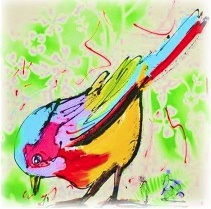 Notulen ledenbijeenkomst 23 Februari 2024 in de Balstien te NoordbergumAanwezig : 11 Leden m.k.a Martin Hoogstra , Geert Visser en Imke Wagenmakers Opening: Omdat de voorzitter ziek is gaat de secretaris vandaag deze bijeenkomst voor.    Hij meldt dat Rene Klein deze avond zou invullen maar omdat hij zich ook ziek gemeld heeft hebben we deze avond geen spreker. De afdeling Damwoude en Zwaagwesteinde welke ook waren uitgenodigd hebben we afgemeld.Vaststellen agenda : De agenda wordt aangepast omdat Rene er niet is. Daarvoor in de plaats gaan we even over de tentoonstelling fusie en de kweek praten.Ingekomen stukken : Er waren geen ingekomen stukken.Mededelingen bestuur: De secretaris meldt dat er contact geweest met de afdeling Grou over overname van tentoonstelling stellingen als bestuur hebben we beslist dat we hier geen gebruik van maken omdat er te weinig stellingen zijn. Fokke gaat verder zoeken op marktplaats. Fokke gaat 4 keurlampen maken dezelfde welke we nu hebben.Notulen 26 januari: Deze worden zonder op en aanmerkingen goedgekeurd.        Leden Mutaties: Er waren geen mutaties.Evaluatie tentoonstelling : De secretaris vraagt nog even aan Piet of hij een goed gesprek heeft gehad met Imke omtrent de tentoonstelling van vorig jaar Piet geeft een bevredigend antwoord wel geeft hij duidelijk aan dat alles strakker moet ,voorstel is om  tijdens de openingstijden van de tt de vrijwilligers een zakje munten te geven. Verder worden de punten behandeld welke bij de evaluatie van de gezamenlijke verenigingen naar voren zijn gekomen.Pauze: Even lekker gezellig bijkletsen.Fusie van de verenigingen: We hebben het er op de vorige bijeenkomst al even over gehad de beide andere verengingen willen eigenlijk zo snel mogelijk alles samen doen,  we komen naar de toekomst er ook niet onderuit , Het voorstel is nu om volgend jaar 4 van de 6 bijeenkomsten gezamenlijk te houden .De jaarvergadering in Januari en de bijeenkomst in september alleen “zanglust” de ander bijeenkomsten gezamenlijk met zoveel mogelijk een spreker. De vergadering gaat hiermee akkoord.Kweekresultaten: Een ieder wordt even gevraagd hoe het gaat met de kweek .De kwekers welke bezig zijn met de kweek zijn over het algemeen tevreden , het is nog vroeg een aantal koud kwekers moeten nog starten met de kweek.Rondvraag: Hier wordt geen gebruik van gemaakt.Sluiting: De secretaris sluit de bijeenkomst om 10 uur bedankt iedereen voor zijn aanwezigheid en inbreng en wenst iedereen wel thuis.De volgende bijeenkomst is op 24 maart we hebben dan Adrie van Kooten als spreker.